Supplementary MaterialCompetitive Interplay of Deposition and Etching Processes in Atomic Layer Growth of Cobalt and Nickel Metal FilmsAlexander Sasinskaǂ,1, Jennifer Leducǂ,1, Michael Frank1, Lisa Czympiel1, Thomas Fischer1, Silke H. Christiansen2,3 and Sanjay Mathur*,11 Institute of Inorganic Chemistry, University of Cologne, D-50939 Cologne, Germany2 Helmholtz-Zentrum Berlin für Materialien und Energie, Hahn-Meitner Platz 1, D-14109 Berlin, Germany3 Physics Department, Freie Universität Berlin, Arnimallee 14, D-14195 Berlin, Germanyǂ both authors contributed equally *Corresponding author. Email: sanjay.mathur@uni-koeln.de    Supporting TablesSI	F-F distances and sublimation temperatures of precursors ………………………...S3Supporting SchemesS1	Two-step synthesis of tridentate enaminone ligands 3a and 3b …………………....S4S2	Schematic drawing of the precursor binding mode upon chemisorption onto the substrate surface …………………………………………………………………….…………….......S4S3	Schematic illustration of the role of hydrogen plasma as activant and etchant during the ALD process …………………………………………………………...…………………....S4Supporting FiguresS1	High-resolution XPS spectra after one precursor pulse using [Co(tfb-dmpda)2] 4b                	and the free ligand Htfb-dmpda 3b………………………………………………....	S5S2	Cross-section SEM analysis …………….………………………………….............S6S3	AFM micrographs of metallic Co and Ni films………………………………….....	S6S4	High-resolution XPS spectra of metallic Co and Ni films before and after                             	argon etching……………………………………………………………………….	S7S5	High-resolution XPS spectra of as deposited Co and Ni films after argon etching...S8S6	XRD patterns of Co and Ni films after annealing under argon…………………….	S8S7	Resistance measurements of metallic Co and Ni films…………………………….	S9S8	Nuclear reaction analysis of Ni based samples….…………………………….........S9Table SI: F-F distances and sublimation temperatures of precursors 4a, 4b, 5a and 5b.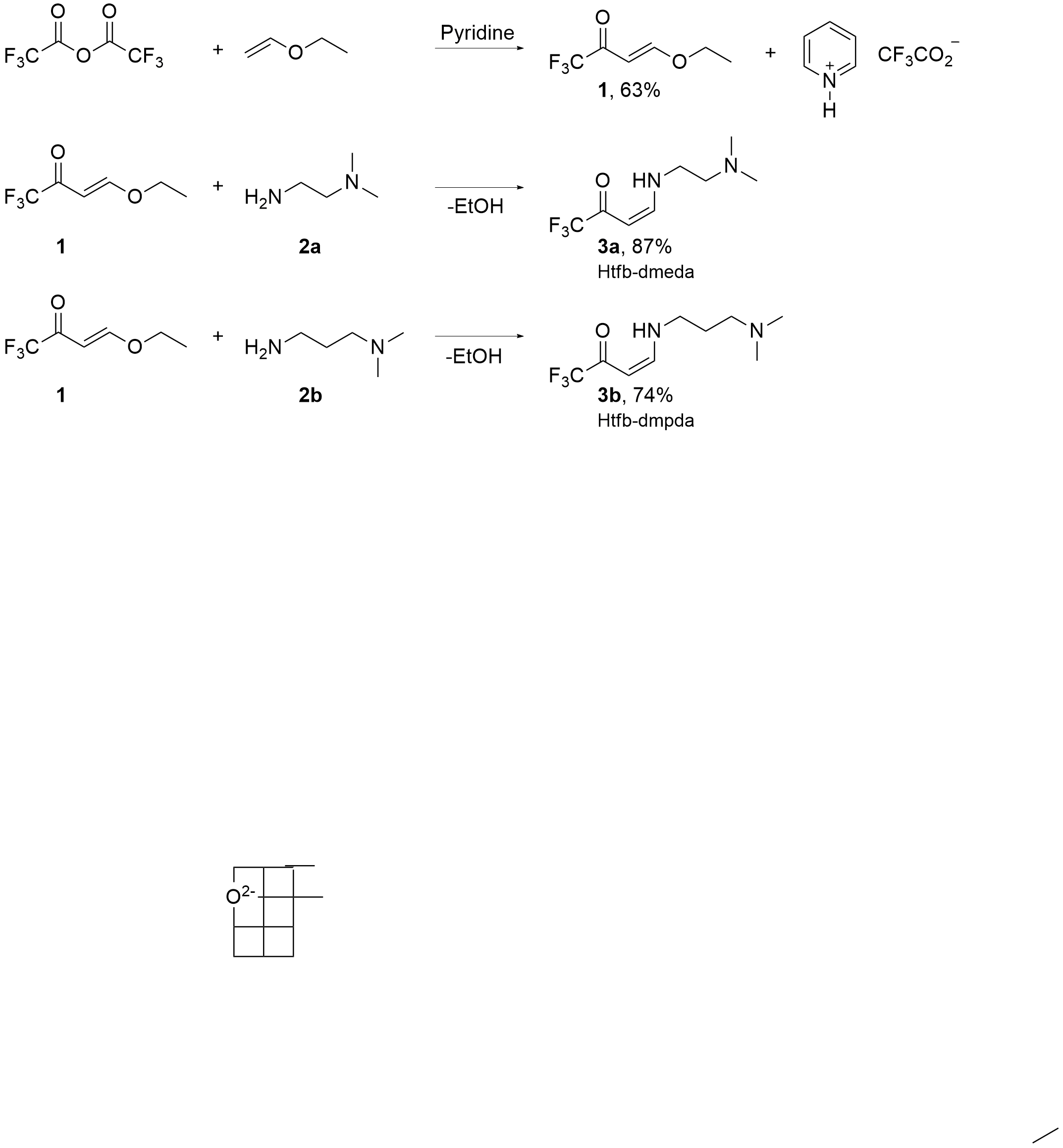 Scheme S1: Two-step synthesis of tridentate enaminone ligands 3a and 3b.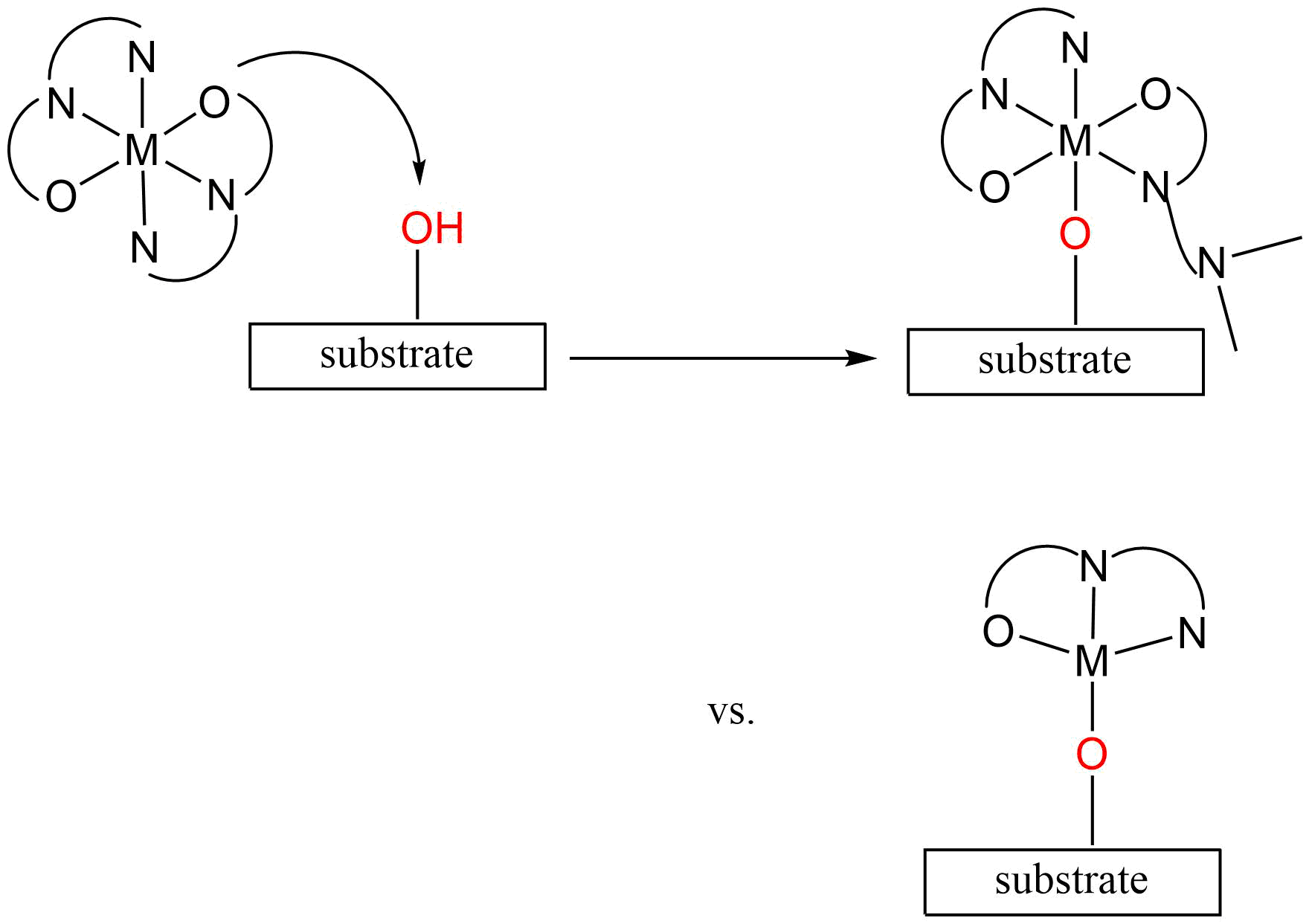 Scheme S2: Schematic drawing of the precursor binding mode upon chemisorption onto the substrate surface.Scheme S3: Schematic illustration of the role of hydrogen plasma as activant and etchant during the ALD process.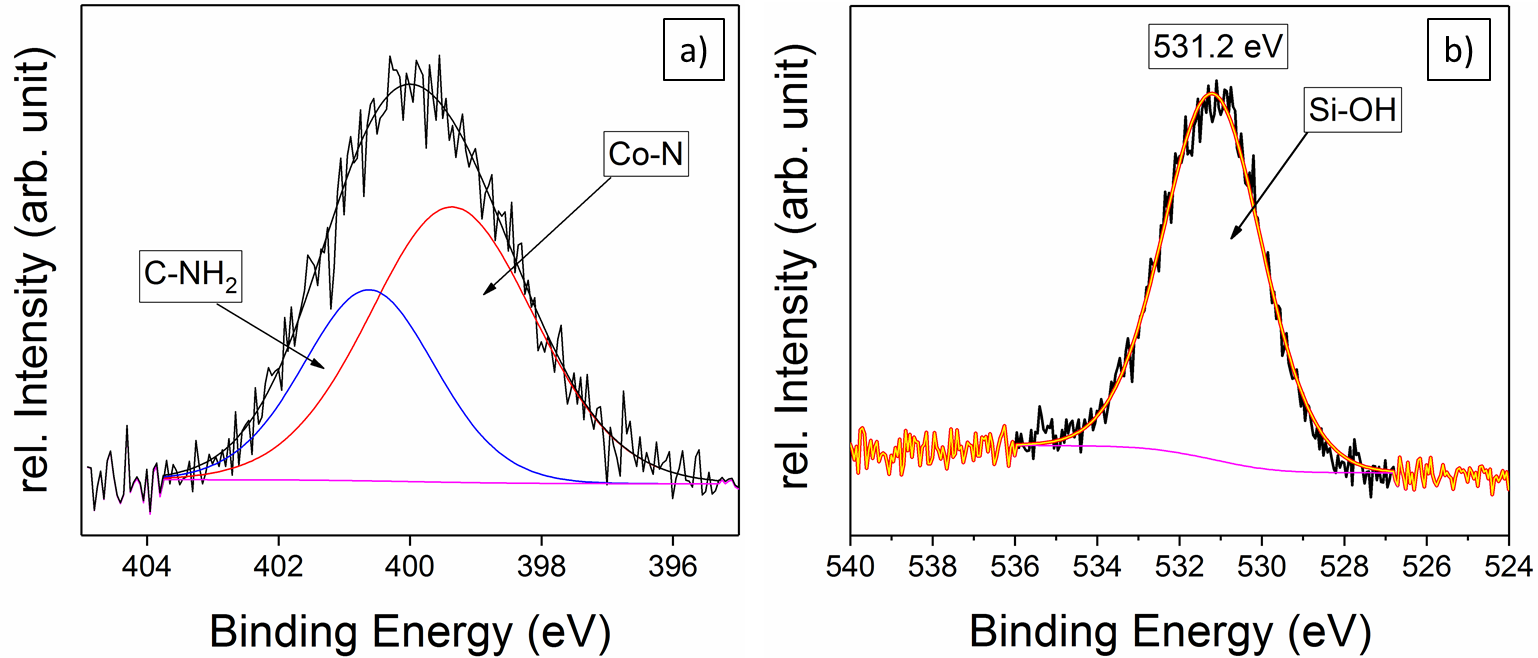 FIG. S1: a) High-resolution N 1s XPS spectrum after one precursor pulse using [Co(tfb-dmpda)2] 4b, b) high-resolution O 1s XPS spectrum of the free ligand Htfb-dmpda 3b deposited on a Si-wafer.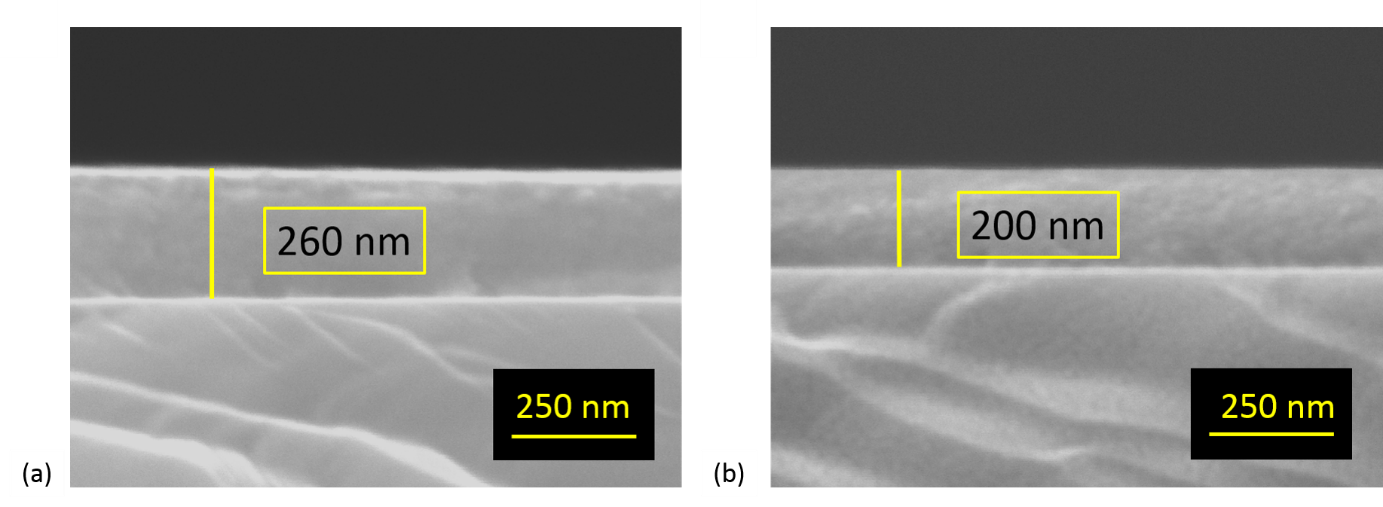 FIG. S2: Cross-section SEM analysis: a) ALD-deposited and hydrogen plasma treated cobalt film with a thickness of 260 nm (on a Si-wafer). b) Nickel film deposited under similar conditions with a thickness of 200 nm.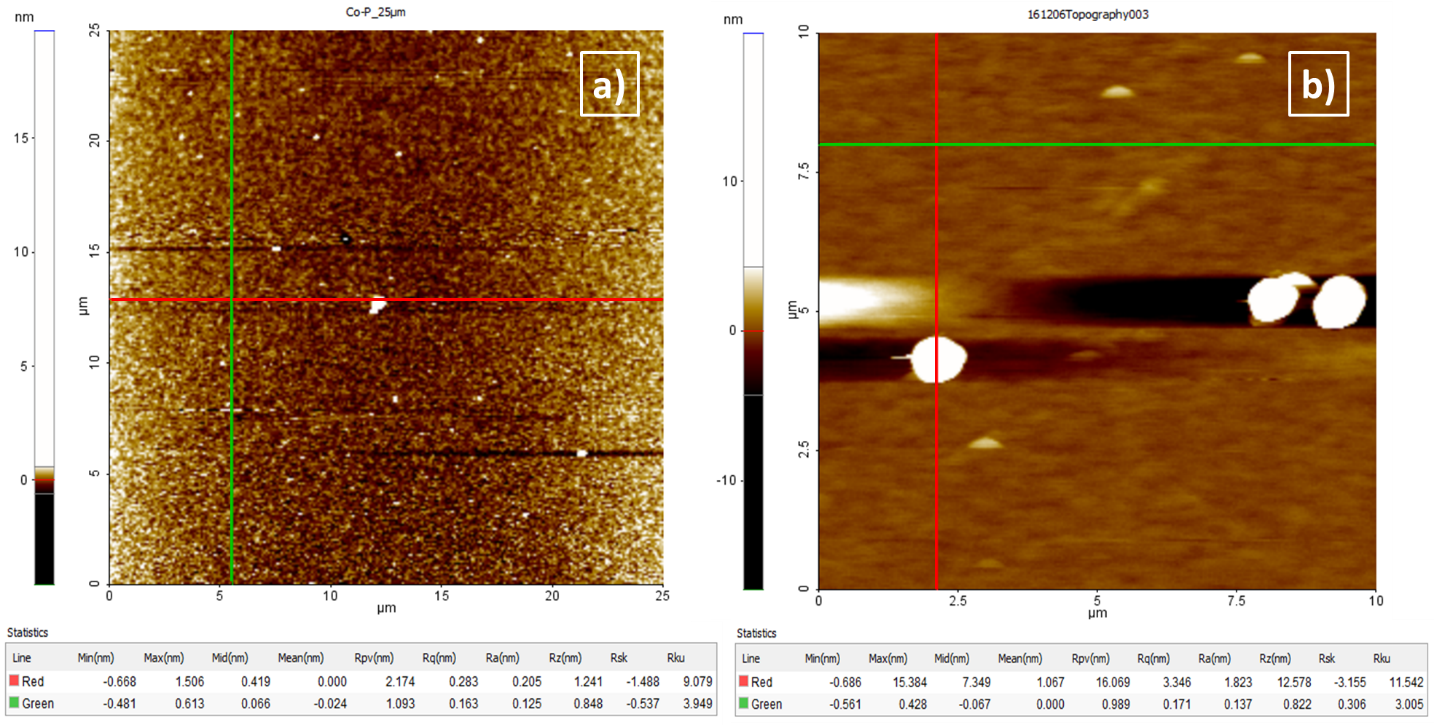 FIG. S3: AFM micrographs of a) metallic cobalt after H2-plasma treatment, b) metallic nickel after H2-plasma treatment.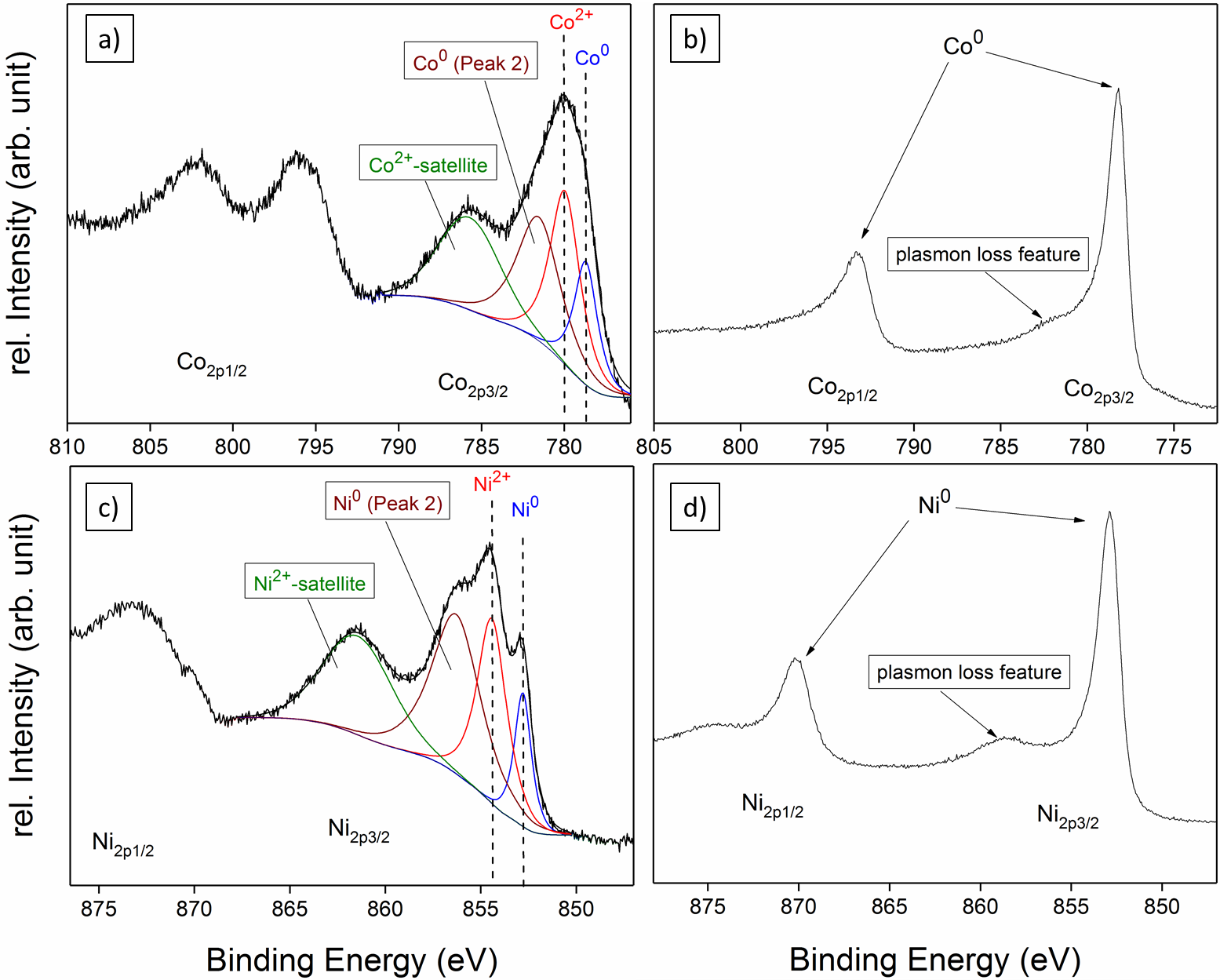 FIG. S4: High-resolution Co 2p XPS spectra of plasma treated cobalt films a) before and b) after argon etching, high-resolution Ni 2p XPS spectra of plasma treated nickel films c) before and d) after argon etching.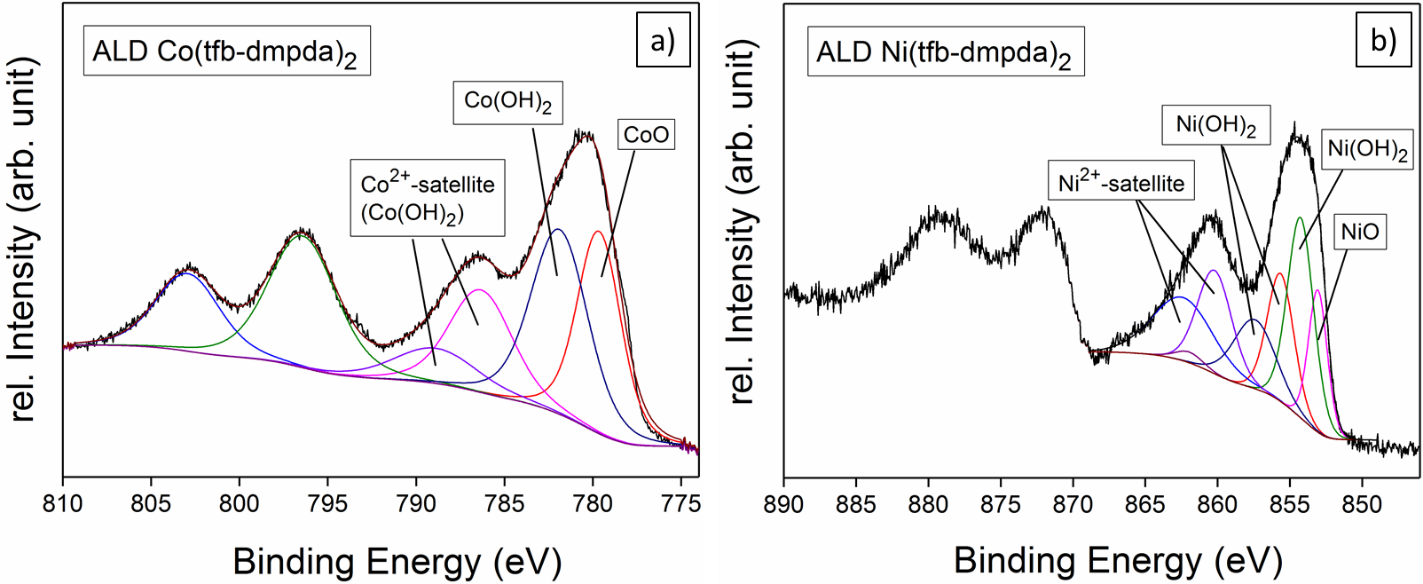 FIG. S5: High-resolution a) Co 2p XPS spectrum of as deposited Co films using [Co(tfb-dmpda)2] 4b without post-deposition H2-treatment and b) Ni 2p XPS spectrum of as deposited Ni films using [Ni(tfb-dmpda)2] 5b without post-deposition H2-treatment, subjected to argon sputtering.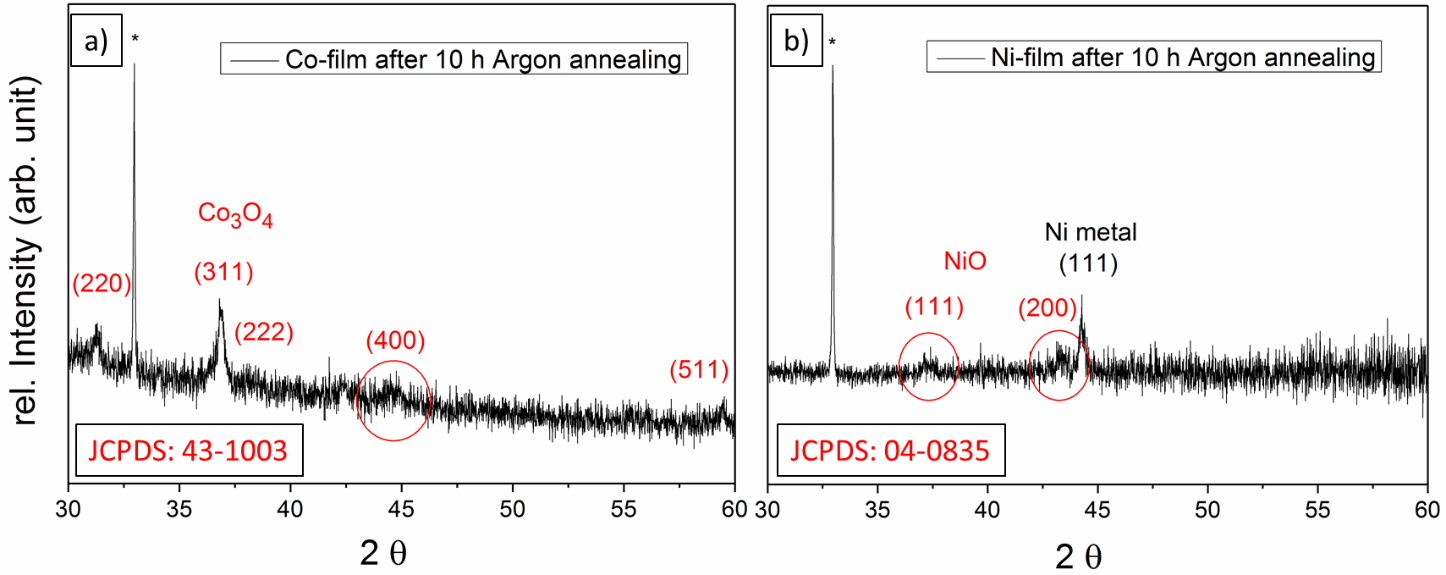 FIG. S6: XRD analysis of a) cobalt and b) nickel films after additional annealing under argon atmosphere deposited on Si-wafers (*).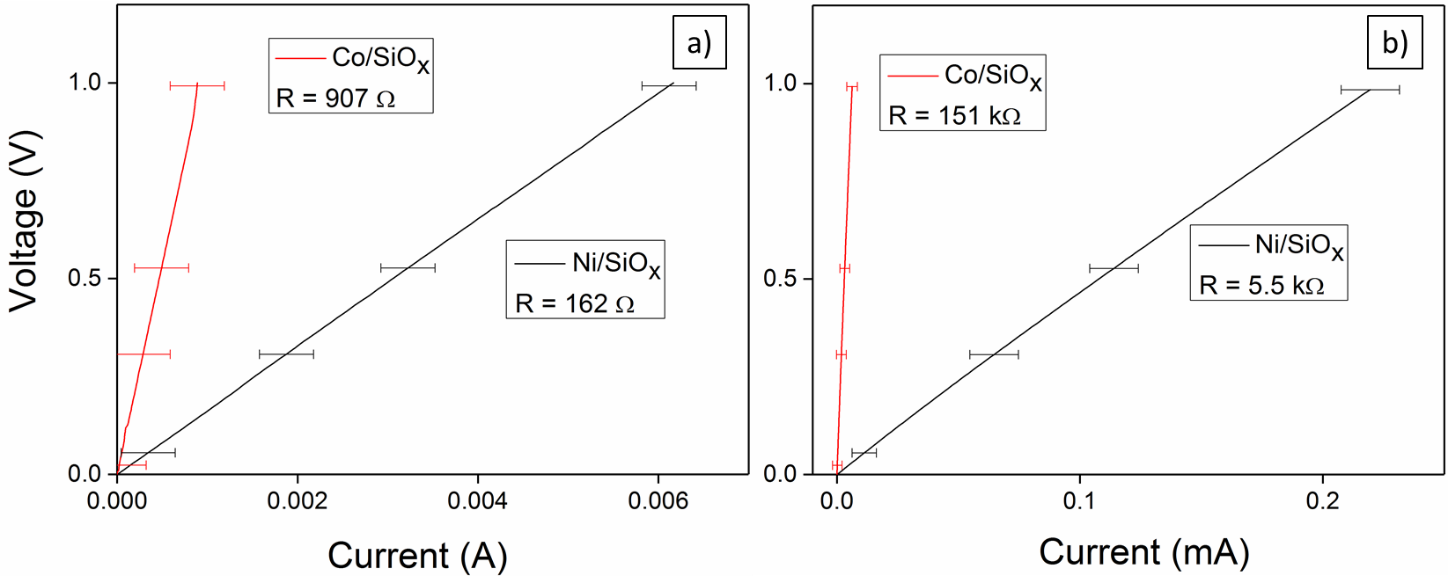 FIG. S7: Resistance measurements of cobalt and nickel films after a) 500 cycles and b) 1000 cycles of post-deposition hydrogen radical treatment.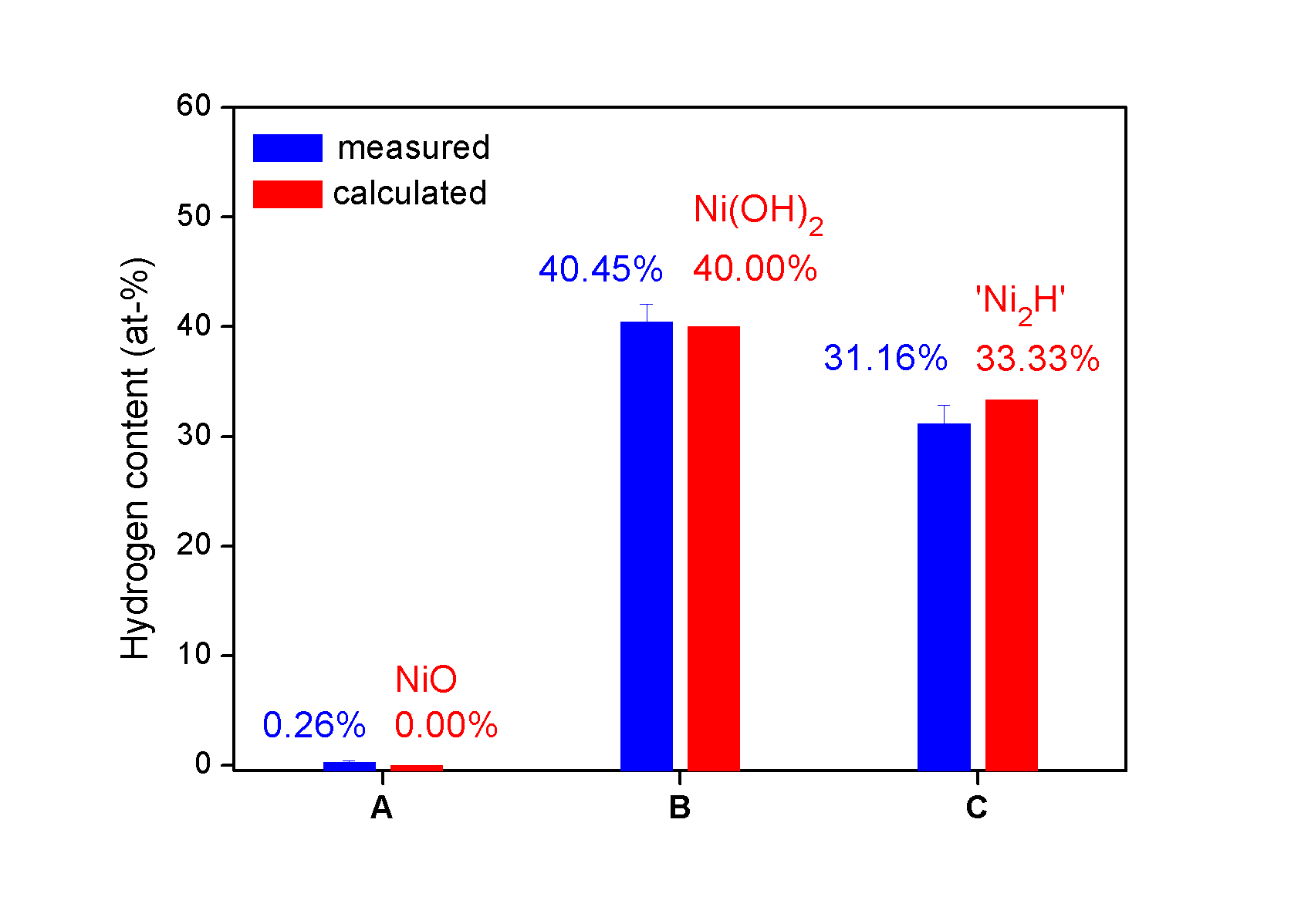 FIG. S8: Nuclear reaction analysis to quantify the hydrogen content in the following samples, A: deposition of NiO using oxygen plasma, B: deposition of Ni(OH)2 using hydrogen plasma as activant, C: B with excessive hydrogen plasma as etchant presumably forming nickel hydride.CompoundF-F distance [Å]Sublimation temperature [°C] / 10-3 mbar4a3.061705a3.041804b3.121405b3.08150